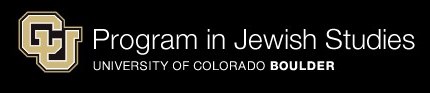 Program in Jewish Studies Student Advisory Board ApplicationRolling ApplicationName:Email: Phone:Major/Minor:Please answer each question with a brief, no more than 200 word, response:Why do you want to join the Program in Jewish Studies' Student Advisory Board?What can you bring to the Advisory Board as a member?How does the Program in Jewish Studies (either via the Major and Minor, classes, events, etc) play a role in your academic or professional study at CU? One of our most important current initiatives is to promote the fact that the Program in Jewish Studies is open to people of all backgrounds, religions and cultures.  What is your opinion on how we can better communicate this inclusive aspect of the Jewish Studies program?